网印印刷相关参数范例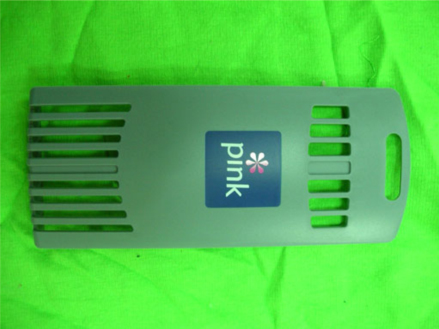 网版目数:300目丝网材质:尼龙因被印物有弧度,所以需使用有弹性的网布,刮胶才不致变形被印物材质:ABS使用油墨:佳因(ABS专用油墨)使用溶剂:佳因(慢干)溶剂添加量:6%使用刮胶:佳因70度斜刀离版高度:1.5mm刮墨方向:由左向右刮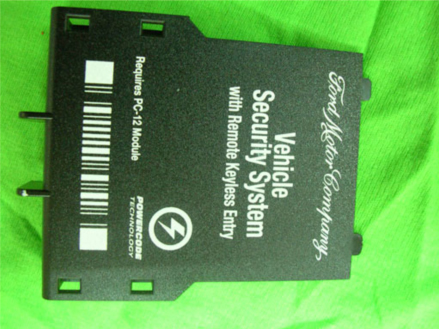 网版目数:300目丝网材质:特多龙因被印物是平面,所以需使用有钢性的网布,刮胶刷完时网版可立即离开被印物,减少油墨扩散的机会被印物材质:ABS使用油墨:佳因(ABS专用油墨)使用溶剂:佳因(慢干)溶剂添加量:6%使用刮胶:佳因80度四角刮胶被印物表面有咬花细纹,所以需使用较硬的四角刮胶,刮墨时刮胶跟被印物方能完全密合,油墨才不会从咬花底部渗出,造成印刷边缘有锯齿状.离版高度:2.5mm刮墨方向:由左向右刮,刮墨速度可加快一些,图案边缘较不容易有锯齿状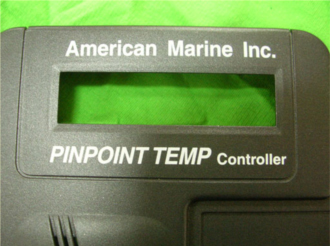 网版目数:300目丝网材质:特多龙因被印物是平面,所以需使用有钢性的网布,刮胶刷完时网版可立即离开被印物,减少油墨扩散的机会被印物材质:ABS使用油墨:佳因(ABS专用油墨)使用溶剂:佳因(慢干)溶剂添加量:8%使用刮胶:佳因70度四角刮胶被印物表面光滑,所以可使用中性的四角刮胶,刮墨时较不易伤害网版,延长网版使离版高度:2mm刮墨方向:由左向右刮